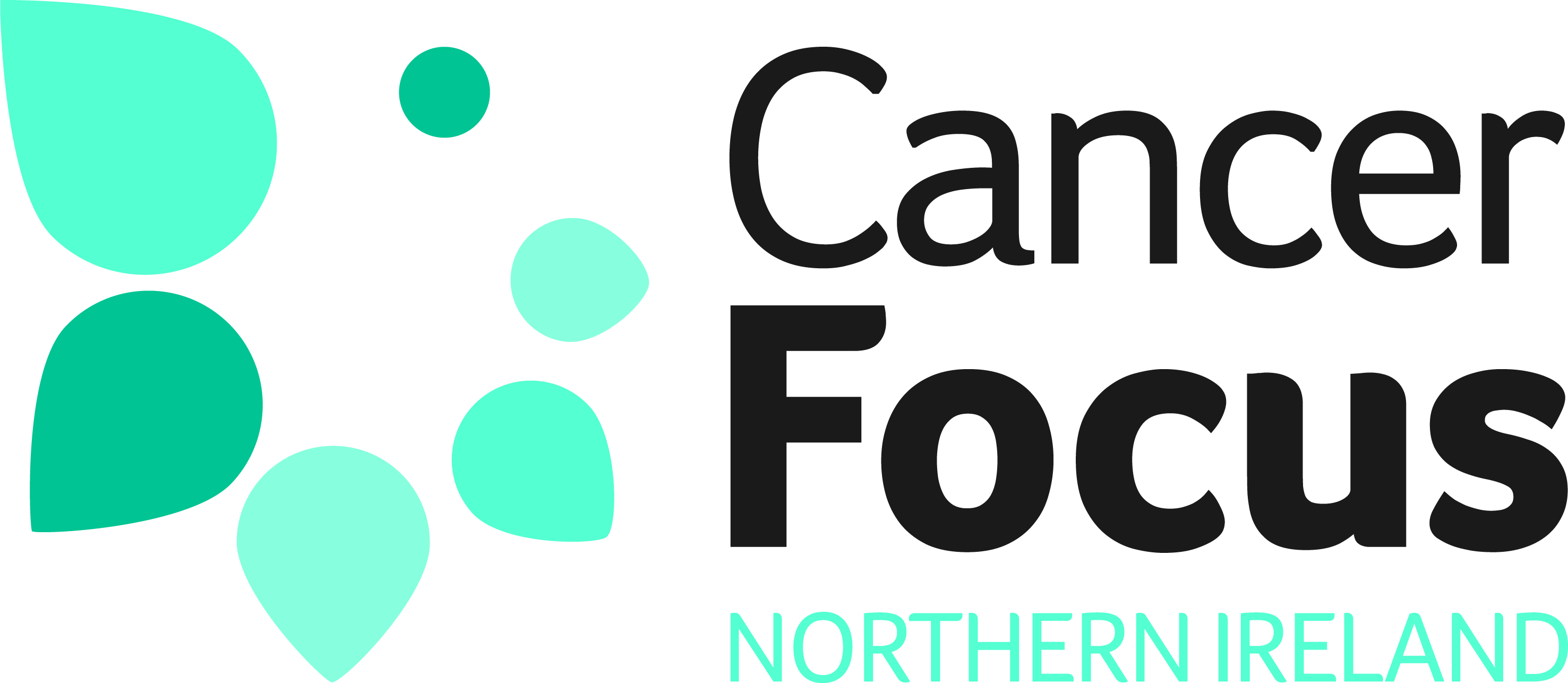 Family Support AssistantJob DescriptionJob Title:  			Family Support AssistantResponsible To: 		Head of Care Services Reports To:			Family Support Co-ordinatorLocation: 			40-44 Eglantine Avenue, Belfast BT9 6DXHours:  			7 per Week (flexibility required)Contract:			Temporary postSalary:  			S01 / Points 29-34 / £24,646 - £28,636 pro rataOverall Purpose of PostTo assist the Family Support Co-ordinator in providing a professional family support service for families throughout Northern Ireland, who have been affected by a diagnosis of cancer.Key Responsibilities:To assist with the development and delivery of Cancer Focus’s family support serviceTo provide assessments, consultations and therapeutic support for families, children and young people affected by a cancer diagnosisTo liaise with other members of the health care team involved with the familyTo assess the psychological needs of families referred to the serviceTo plan and implement therapeutic interventions or re-refer to other services as appropriateTo assist in the development of appropriate services for familiesTo assist in the development of appropriate resources for health care professionals and other agenciesTo assist in  evaluating the effectiveness of the family support service through regular review and auditTo exercise autonomous professional responsibility based on the Code of Professional Conduct and Ethics of the post holder’s professional bodyTo provide advice, guidance and consultation to external visitors and allied professionalsTo participate in regular supervision as provided by Cancer FocusTo work as an integral part of the multidisciplinary team and liaise with relevant staff as appropriateTo participate in ongoing training and continuous professional developmentTo participate in and contribute to educational programmes for other health professionals, organizations and agencies as appropriateTo facilitate support groups as requiredTo maintain high standards of record keepingTo comply with Cancer Focus policies, procedures and guidelines including those relating to Equal Opportunities, Health and Safety, Confidentiality, Child Protection and Vulnerable AdultsFamily Support AssistantPerson SpecificationThis Person Specification sets out the experience, qualifications, skills and qualities which we believe are necessary for this role. Criteria to be used for short-listing are marked “S” and criteria marked “I” will be assessed at interview: your application form should show evidence of how you meet all of the criteria.Applicants will hold a full, current driving license and have access to the use of a car or some other appropriate form of transport to carry out the duties of the post. This job description is not exhaustive. It merely acts as a guide and may be amended to meet the changing requirements of the charity at any time after discussion with the post holder.This post will require travel throughout Northern Ireland and will require evening work and an element of flexible workingEssentialDesirableExperienceEvidence of a minimum of two years extensive experience working with families and children (S)Experience and knowledge of the needs of cancer patients and their families(S)Experience of working with and leading groups (S)Experience of teaching and training (S)Experience of developing resource materials (S)Experience of audit and research (S)QualificationsA recognised therapeutic qualification e.g. counselling or psychology, or one of the creative therapies registered with the Health Professionals Council (S) EssentialDesirableSkillsEvidence of creativity and innovation whilst working on projects involving families (S)Ability to work well as part of a team (S)Ability to work flexible hours including evenings  (S)Personal QualitiesEnthusiasm, drive and commitment to continuous improvement (I)